INFO MŠ2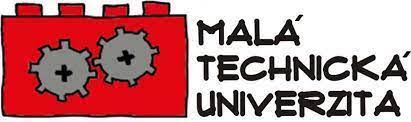 - doporučeno dětským psychologem a speciálním pedagogem- propojujeme všechny podporované gramotnosti (čtenářskou, matematickou, digitální, polytechnickou)Dopolední vzdělávací lekce Celkem 5 lekcíúterý 10. ledna 2023  		- lekce MTU Stavitel města
úterý 14. února 2023 		- lekce MTU Malý architekt
úterý 14. března 2023		- lekce MTU Malý inženýr
úterý 11. dubna 2023 		- lekce MTU Malý projektant
Cena lekce: 1850,-Vybíráme: 500,-Po skončení akce vyúčtujemeDěkujemePetra MužíkováLudmila Balánová